Publicado en Barcelona el 16/06/2022 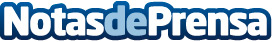 Las empresas aumentan hasta los 23 céntimos el precio del kilometraje según el informe de Tickelia Según el Informe sobre el kilometraje de 2022 llevado a cabo por Tickelia, la solución 360º para la gestión de los gastos de empresa, el precio medio del kilómetro abonado a los profesionales que se desplazaron por trabajo en 2021 aumentó dos céntimos respecto al año anterior, alcanzando los 23 céntimos por kilómetroDatos de contacto:Raquel IbáñezDepartamento de Marketing Inology902116981Nota de prensa publicada en: https://www.notasdeprensa.es/las-empresas-aumentan-hasta-los-23-centimos-el Categorias: Nacional Finanzas Motociclismo Automovilismo Logística Recursos humanos Industria Automotriz http://www.notasdeprensa.es